Mississippi Valley State University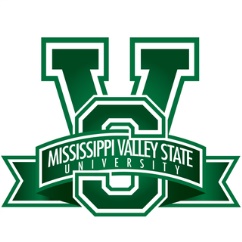 Department of Mass CommunicationMajor:  Mass Communication/Public RelationsCatalog Year:  2017-2019Name:						ID:				GPA:*You must have at least C in EN 101 and EN 102 and Literature courses.  You may have D in electives.  You must have at least C in all your major courses and Seminars.*Departmental Exit ExaminationUpdated 09/03/2019Degree RequirementsDetailsTotal Credit Hours120Grade Point Average (GPA)2.0 GPAResidency RuleComplete 25 percent of semester hours at Mississippi Valley State UniversityAcademic AdviserSemester 1Course NumberCredit HoursNeededSemester OfferedGrade EarnedAlso AllowedPre/Co-requisiteCoursesFreshman CompositionEN 1013FallHistory 3FallMath3FallPE or HL or MS2/3FallTH or MU or AR Appreciation3FallFreshman SeminarFY 101 SP 1911FallSemester 2Course NumberCredit HoursNeededSemester OfferedGrade EarnedAlso AllowedPre/Co-requisiteCoursesFreshman CompositionEN 1023SpringHistory 3SpringFundamentals of Public SpeakingSP 2013SpringIntroduction to Data ProcessingCS 1113SpringFreshman SeminarSP 1921SpringSemester 3Course NumberCredit HoursNeededSemester OfferedGrade EarnedAlso AllowedPre/Co-requisiteCoursesHumanities or Social Science3FallNatural Science3/4Fall Literature3Fall Media WritingMC 3003Fall Race, Gender, Class & MediaMC 3603FallSemester 4Course NumberCredit HoursNeededSemester OfferedGrade EarnedAlso AllowedPre/Co-requisiteCoursesHumanities or Social Science3SpringNatural Science3SpringLiterature3SpringBasic News Writing & ReportingMC 3103SpringIntroduction to Mass Comm.MC 3253Spring Semester 5Course NumberCredit HoursNeededSemester OfferedGrade EarnedAlso AllowedPre/Co-requisiteCoursesPublic RelationsMC 4303FallPublic Relations ResearchMC 4403FallPrinciples of AdvertisingMC 4003Fall Mass Comm. Electives6FallSemester 6Course NumberCredit HoursNeededSemester OfferedGrade EarnedAlso AllowedPre/Co-requisiteCoursesAdvanced Public RelationsMC 4313SpringPublic Relations CampaignsMC 4423Spring Mass Media Law & EthicsMC 4443Spring Comm. in Diverse CulturesMC 4353SpringElectives 6SpringSemester 7Course NumberCredit HoursNeededSemester OfferedGrade EarnedAlso AllowedPre/Co-requisiteCoursesNewspaper Layout & Web DesignMC3503FallSenior Project ResearchSP 4492FallSenior SeminarSP 4911FallElectives9FallSemester 8Course NumberCredit HoursNeededSemester OfferedGrade EarnedAlso AllowedPre/Co-requisiteCoursesInternshipMC 4603SpringSenior Project PaperSP 4501SpringSenior SeminarSP 4921SpringElectives 12Spring